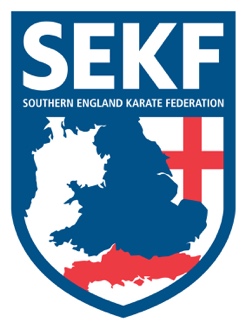 Dear parents and students,Congratulations to Carla Rudkin-Guillen after representing England at the Junior European Karate championships and being placed 15th on her first outing.Well done to everyone who competed at the SEKF grass roots inter-club competition recently. A special thanks to Sensei Danny and Debbi, and the rest of the team who helped make the event such a success.Saturday pre-grading course for all students There will be a special grading course on Saturday 9th July to be held at New Milton Health & Leisure Centre, (Gore Road, New Milton. BH25 6RR)This course will be aimed at learning and perfecting Basics and fighting techniques for your next belt (or tag) and is vital if you wish to grade in July.                       White & Red belts:            -     12.00 – 12.55pm	            Yellow belts                       -     1.00  –  1.55pm                        Orange tag to blue tag.       -     2.00 –   2.55pm                        Blue belt and above.          -      3.00 -   4.00pm  A special notice to students taking brown or black belt gradesSensei Collin will be running a free workshop separately on the Saturday course from 12.00-3.00pm for all students who wish to take a brown / black belt this July. However, all students attending this extra workshop must attend the advanced course on the Sunday as usual.Advanced CourseThere will be an advanced course on Sunday 10th July for Blue belt & above to be held at New Milton Health and Leisure Centre. (Gore road, BH25 6RR). This course will cover some exciting, advanced work including advanced kicks, fighting techniques, pad work, advanced Kata and knife defences. It is vital for students wishing to grade.Time:  11.15am – 1.15pm     Cost:   £16.00Please make payment to the Southern England Karate Federation – Account: 03807886  -  Sort Code: 20-96-96Southern England Karate Federation GradingThe grading is an exam where students from all the different clubs within the SEKF are assembled and assessed for their next grade (belt/tag). Please note that students must wear their full karate suit, belt and badge.NB. It is necessary for student’s yellow belt & above to bring mitts and gum shields.The SEKF Grading will be held on SUNDAY 17th JULY at NEW MILTON HEALTH & LEISURE, for all students and grades purple belt and below.Please return grading forms no later than Saturday 9th JulyWhite belts please noteIn addition to your grading form, you will be required to complete a licence form. Both forms can be found at the bottom of the homepage of our website at www.sekf.co.uk Please fill out both forms and send via WhatsApp to Sensei Collin on 07966 303 585 Please note it is compulsory to be licenced before taking your first belt. If you would like further private tuition for the forthcoming grading in July, please do not hesitate to organise a date/time with Danny.Sensei Collin -      07966 303 585    Sensei Danny -       07813 329 710collinrudkin@gmail.com      www.sekf.co.uk 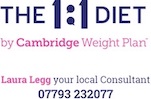 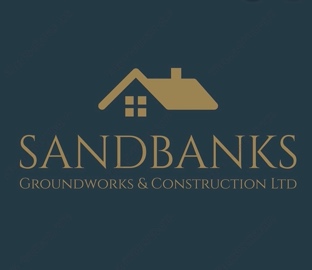 